BOROUGH OF MANTOLOKING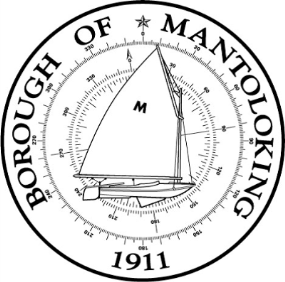 Application for 2021 Pre-Season BadgesPre-Season Tags MUST be purchased by Monday May 31, 2021 in order to receive the discounted rate of $80.002021 Mail Order FormNO TAGS WILL BE SENT VIA MAIL AND MUST BE PICKED UP IN PERSON (w/ID and receipt)Contact Information: (Please print legibly) NAME:						MAILING ADDRESS:											CITY/STATE/ZIP:											PHONE:			EMAIL(for receipt):						# of TAGS (must be postmarked by May 31, 2021):			 X $80=			SIGNATURE:						Please mail application to: Beach Managerc/o Mantoloking Police DepartmentPO BOX 247Mantoloking, NJ  08738Additional Information:Checks only by mail option with Driver’s License # written on checkMake checks payable to: Borough of MantolokingMust be post marked by Monday May 31, 2021 in order to receive preseason pricingNO refunds or replacements will be madeBeach badges are required for everyone 12 yrs. of age & upBadges are required daily 10am-6pm starting June 19, 2021 – Labor DayBadges are for Mantoloking Beaches ONLY